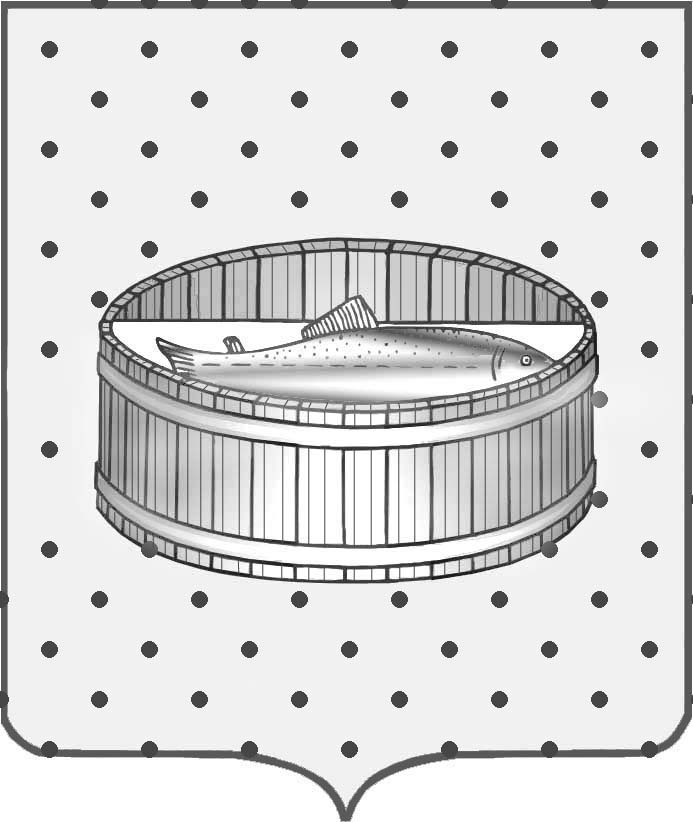 Ленинградская область                           Лужский муниципальный район Совет депутатов Лужского городского поселениятретьего созываРЕШЕНИЕ                                                               23 июня 2015 года    № 66                                                                         О задолженности по страховым взносам в Пенсионный фонд Российской Федерации юридических лиц и индивидуальных предпринимателейЗаслушав информацию начальника Управления Пенсионного фонда Российской Федерации в Лужском районе Ленинградской области      Сеуткиной Г.Н. о задолженности по страховым взносам в Пенсионный фонд Российской Федерации юридических лиц и индивидуальных предпринимателей, Совет депутатов  Лужского городского поселения РЕШИЛ:Информацию о задолженности по страховым взносам в Пенсионный фонд Российской Федерации юридических лиц и индивидуальных предпринимателей, принять к сведению.Глава Лужского городского поселения,исполняющий полномочия председателя Совета депутатов	                                                                           В.Н. Степанов Разослано: администрация ЛМР, прокуратура.